Andorra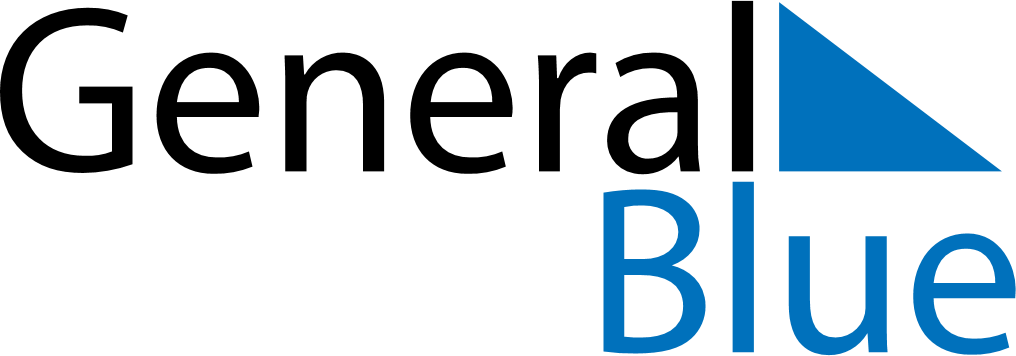 AndorraAndorraAndorraAndorraAndorraAndorraAndorraJanuary 2026January 2026January 2026January 2026January 2026January 2026January 2026January 2026SundayMondayTuesdayWednesdayThursdayFridaySaturday12345678910111213141516171819202122232425262728293031February 2026February 2026February 2026February 2026February 2026February 2026February 2026February 2026SundayMondayTuesdayWednesdayThursdayFridaySaturday12345678910111213141516171819202122232425262728March 2026March 2026March 2026March 2026March 2026March 2026March 2026March 2026SundayMondayTuesdayWednesdayThursdayFridaySaturday12345678910111213141516171819202122232425262728293031 Jan 1: New Year’s DayJan 6: EpiphanyFeb 17: Shrove TuesdayMar 14: Constitution Day